COLLÈGE UNIVERSITAIRE FRANÇAIS DE MOSCOU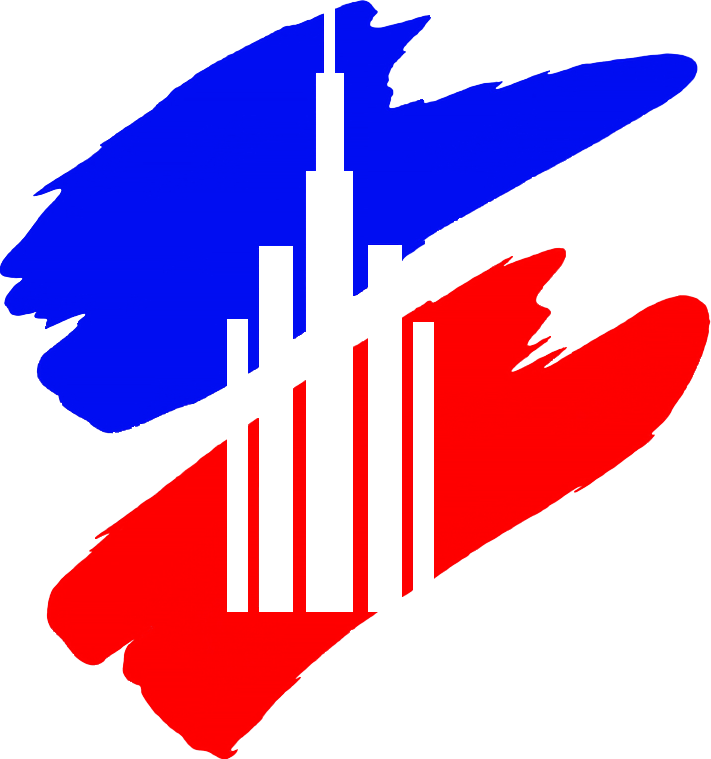 ФРАНЦУЗСКИЙ УНИВЕРСИТЕТСКИЙ КОЛЛЕДЖ МГУ имени М.В.ЛОМОНОСОВА2021-2022 учебный год, 2 семестр«Количественные методы в социологии», франкоязычное отделение2 курс№ студ. билетаИтоговый контроль21A/00711521A/00371921A/00631721A/00271921A/01251721A/00581521A/01281221A/00391221A/00671421A/00761721A/00061521A/00621621A/003016